2024年“汉语桥”世界中学生中文比赛全俄总决赛知识问答--填空题题库（50道）中文知识请完整地说出下列成语： （  ）花八门 。  答案：五 “学”字有（    ）画？请你数一数。答案：8 “四面八方”里的“四面”指的是（     ）。答案：东南西北A：你的篮球打得好，露一手吧B：没问题.“露一手”的意思是（    ）答案：展示才能在很多中国传统年画中都能看到（    ），它寓意生活富足，每年都有很多余粮和财富。  答案：鱼“他真爱讲话，一讲就滔滔（       ）”。 答案： 不绝 在比喻办事中途退缩的时候常说打（     ）鼓。答案：退堂汉语中常把被雨淋湿的人比作（     ）。答案：落汤鸡形容一个人爱丢东西是说他（     ）。 答案：丢三落四 “谁知盘中餐”的下一句是（      ）。答案：粒粒皆辛苦成语（     ）的意思是“不以向地位比自己低、知识比自己少的人请教为可耻”。答案：不耻下问“桃李满天下”中的“桃李”是指（      ）？答案：学生汉字“区”有四笔，最后一笔是（      ）？答案：竖折《平凡的世界》这本小说写得太好了，我以前看过，前些天我（      ）看了一遍，以后有时间想（      ）看一遍。答案：又、再“这篇作文根本就是文不对题，难怪分数那么低。”这句话中，“难怪”的意思是（      ）？答案：怪不得当代中国，孩子出生一个月后，家人招待亲友的酒席叫（      ）。答案：满月酒汉语的数字很奇妙，很多成语中都含有数字，看下图分别是什么成语？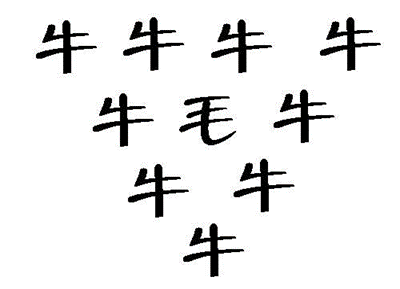 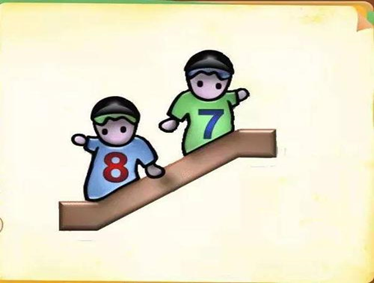 答案：七上八下、九牛一毛中国有句古话：“不撞（      ）不回头”，比喻某人行为固执，听不进去不同的意见。答案：南墙这幅图表示的是成语（      ），意思是添加多余的东西。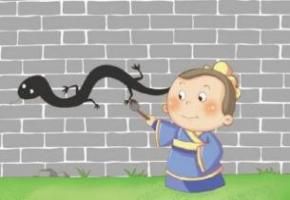 答案：画蛇添足中华文化常识西汉外交家（    ）两次出使西域，开辟了中国连接西亚、欧洲的“丝绸之路”。答案：张骞 中国著名的秦始皇兵马俑是在（      ）。  答案：西安赏月、吃月饼是（     ）节的习俗习惯。答案：中秋在中国过（     ）节的时候，人们会吃粽子。 答案：端午中国老人过生日时，水果一般用（      ）。 答案：桃子琴、棋、书、画可体现个人的文化素养。其中的“棋”通常是指（     ）。答案：围棋唐朝出现了中国历史上唯一一位女皇帝，她是（       ）。  答案：武则天 紫禁城指的是（    ）。答案：故宫 与下图相对应的神话传说是（       ）。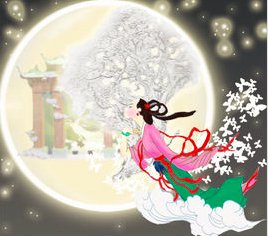 答案：嫦娥奔月下面图片里的舞蹈是中国北方广为流传的民间舞蹈形式，这种舞蹈的名字是（     ）。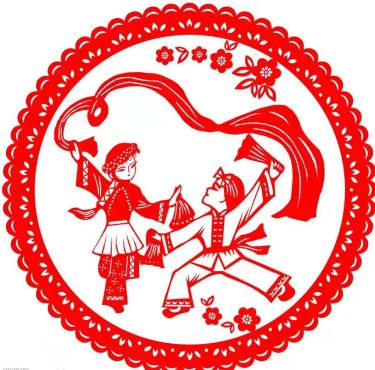 答案：扭秧歌中国人过生日有许多讲究，其中之一是生日当天一般会吃（      ）。答案：长寿面/面条国情知识中华人民共和国的国歌是《              》。答案：义勇军进行曲中国拥有众多历史文化名城。（      ）曾是13个王朝的首都。答案：西安中国山东的______是风筝的发祥地，被世界各国人民称为风筝的故乡。 答案：潍坊位于河南省的嵩山少林寺因（    ）而名扬海内外。答案：功夫中国拥有56个民族，其中（     ）族是人口最多的少数民族。答案：壮著名的西湖是在（     ）。答案：杭州中国的“天府之国”是指（     ）。答案：四川   中国海拔最高的省级行政区是（      ）答案：西藏自治区中国的公安报警电话是（     ）。   答案：110中国文学艺术（      ）是中国著名画家，他擅长画的动物是虾。  答案：齐白石中国著名画家徐悲鸿，他擅长画的动物是（      ）。 答案：马中国药学著作《本草纲目》的作者是（      ）。答案：李时珍“举头望明月，低头思故乡”这首诗的作者是（    ）。答案：李白“但愿人长久，千里共婵娟”出自于（     ）的词。  答案：苏轼 “己所不欲，勿施于人。”出自（      ）。答案：《论语》中国教育科技与生态环境（     ）是中国长度最长、水量最丰富、流域面积最广的河流。答案：长江第一位获诺贝尔文学奖的中国作家是（     ）。答案：莫言位于青藏高原的（      ），是世界最高峰。 答案：珠穆朗玛峰中国地势（       ），地形以山地为主。 答案：西高东低从1405年起，明代航海家郑和曾率领船队先后（    ）下西洋，最远到达非洲东海岸和红海沿岸。答案：七次